Verschiedene Bildungs- und Bewegungsangebote in Tübingen für Kinder und Jugendliche aus den LeiTa-Tandems
Im Folgenden finden Sie eine Auswahl an o.g. Angeboten. Diese Liste soll unseren Paten und Patinnen die Suche und die Kontaktaufnahme nach entsprechenden Angeboten für ihre Patenkinder erleichtern.
1. Ki-DojoZentrum für Bewegungsorientierte Jugendarbeit
mit Koordinationsstelle für Sport, Bewegungskultur & Prävention
Diese städtische Einrichtung verfolgt bewegungsorientierte, sozialpädagogische, integrative, sowie gewaltpräventive Zielsetzungen in der Arbeit mit Kindern und Jugendlichen. Stadtteilübergreifend werden bewegungsorientierte Projekte, Aktionen und regelmäßige Angebote, - wie z.B. Bogenschießen, verschiedene Kampf- und Bewegungskünste, Ballsport, natur- und erlebnispädagogische Angebote, Holzwerkstatt, ‚Sport am Samstag’ - für alle Schüler/innen und Jugendliche in Tübingen entwickelt, koordiniert und durchgeführtAngebot: 
• Information, Beratung und Vermittlung von Sport- und Bewegungsangeboten
• Koordinationsstelle für Sport, Bewegungskultur und Prävention
• Eigenständige Sport- und bewegungsorientierte Angebote 
• Kooperation mit Schulen, Jugendeinrichtungen und Vereinen
• Soziale Praktika, Schüler/innen betreuung
• ‚Ki-Dojo’, Forum und Räume für Vereine und Gruppen z.B. für Kampfkünste, Kampfsport, Meditation, Tanz Kontakt:
Wilhelm Niethammer 
Telefon: 07071/ 38312
Fax: 07071/ 364340
Email: niethammer-kidojo@web.de
Büro- und Sprechzeiten: 9.30 – 12.30 , 15 - 17 Uhr u. n. V. 
Lorettoplatz 2 
72072 TübingenMichael Weyhing - Koordinationsstelle 
Telefon: 07071/ 364059 
Fax: 07071/ 364340
Email: sportkoordination@web.de
Büro- und Sprechzeiten: Mo, Di, Mi, 9.30 bis 12 UhrÖffnungszeiten des Ki-Dojo: 9 – 22 Uhr 
Kosten: 17 Euro im Monat Beitrag2. Schwimmschule Claudia BraunAngebot:
Kinderschwimmkurse aller Art. Ausführliche Informationen unter www.schwimmschule-claudiabraun.de
Sie bietet auch Einzelunterricht für Mädchen an, die aufgrund ihrer Religion nicht an allgemeinem Schwimmunterricht oder Kursen teilnehmen dürfen. Informationen dazu auf telef. Anfrage.Kontakt:info@schwimmschule-claudiabraun.de
07071/9739433. Familien-Bildungsstätte Tübingen e.V.Angebot:
Das FBS-Programm bietet zahlreiche Gesundheits- und Bewegungsangebote, die Sie darin unterstützen rundum fit zu werden oder zu bleiben! Und zur Begleitung, Anregung, Unterstützung im Familienalltag finden Sie viele Bildungs- und Begegnungsangebote in unserem FBS-Programm - schauen Sie rein, wir freuen uns auf Begegnungen mit Ihnen!
Komplettes Programm unter „www.fbs-tuebingen.de“Kontakt:
72072 Tübingen
Hechinger Straße 13
Eingang EugenstraßeTelefon: 93 04 66
Fax: 93 04 69
email: buero@fbs-tuebingen.de 
Telefonische Beratung ab 16.07.2012:
Mo. - Do.  10.00 - 11.00 Uhr4. Tanzschule Olaf S.Angebot
KindertanzenKinder II (5-6 Jahre)Kinder III (7-10 Jahre)Kinder IV (10-12 Jahre)Mi. 16:00-17:00 UhrHip Hop  ab 13 JahreFlatrate:  29,- € monatlich
( 1 x zahlen, mehrmals kommen ) 
Kontakt:
Inhaber: Olaf Solzin
Europaplatz 5
72072 TübingenTelefon +49 (0)7071 / 36 72 52
Telefax +49 (0) 7071 / 36 72 54

E-Mail: olaf@olaf-s.de 
Internet: www.olaf-s.de 5. Volkshochschule TübingenAngebot:
Junge VHSDie "junge vhs" ist der jüngste Angebotsbereich der Volkshochschule Tübingen. Hier gibt es interessante und spannende Veranstaltungen zu großen und kleinen Themen, für alle zwischen 4 und 18 Jahren. Das Angebot reicht vom Kinderschwimmkurs über die Tonwerkstatt in den Ferien bis hin zur Berufsorientierung.  Im Programm nach aktuellen Angeboten schauen.

Kontakt:
Telefon: 07071 5603-29 
Telefax: 07071 5603-28 
E-Mail: info@vhs-tuebingen.de Katharinenstr. 18 
72072 Tübingen Online-Anmeldungen sind unter www.vhs-tuebingen.de möglich! 
Öffnungszeiten/Telefonische Erreichbarkeit des Sekretariats: Montag bis Freitag von 09:00 - 12:30 Uhr 
Montag bis Mittwoch von 14:00 - 18:00 Uhr 
Donnerstag von 14:00 - 20:00 Uhr  In den Außenstellen:
 Ammerbuch Leitung: Ellen Dieter 
Tel.: 07073 916813, Fax 07073 9101333 
E-Mail: ammerbuch@vhs-tuebingen.de 6. jamclub Musikschule GmbHDie Gründer: Lothar Seckinger, Jörg Honecker, Ralf Wettemann Die jamclub Musikschule GmbH versteht sich in ihrer Offenheit für alle Stilrichtungen als die Anlaufstelle für zeitgemäßen Musikunterricht.Musik soll Spaß machen und inspirieren! Wichtig sind uns ein gutes Betriebsklima und Unterrichtsräume mit einer guten Atmosphäre und moderner Ausstattung.Angebote im Einzelnen: Musik für Kinder im jamclubIn den Kinderkursen entdeckt das Kind die Welt der Musik in einer anregenden musikalischen Lernumgebung.
Unter fachkundigen Anleitung wirkt die Kombination von Musik und Bewegung stimulierend auf Kinder - hier können sie neue Potentiale entfalten.
Das Erleben von Musik befähigt Kinder, vergleichbar mit dem Spracherwerb, ihre Gedankenwelt und ihre Gefühle zu erfahren und wiederzugeben.
Die Kurskonzepte enthalten die bewährten Elemente der musikalischen Früherziehung, diese werden durch kreative und schwungvolle Impulse unserer Kursleiterinnen ergänzt.Die "Rhythm, Dance and Drumkurse" finden im forum jamclub, Eisenbahnstraße 8 in Tübingen statt.
Rhythm, Dance and Drums (4 Jahre / 5 Jahre / ab 6 Jahre)Rhythm, Dance and Drums Musik, Aktion und Spaß für Kids Mittwoch nachmittags, 33,50 Euro im MonatMusikreise
Musikreise - intensives Kennenlernen verschiedener Musikinstrumente (6 - 9 Jahre) Montags 16:00 Uhr / ca. 8 x, einmalig 59 Euro 

Information und Beratung: Eva Pantelidou - Tel.: 07071 / 33099 - eMail: eva.pantelidou@jamclub.deKontakt: jamclub Musikschule GmbH
Gesellschafter: Jörg Honecker, Lothar Seckinger, Ralf Wettemann
Reutlinger Str. 9/1
72072 Tübingen
Tel. 07071 / 33099 
Fax 07071 / 360782
E-Mail: info@jamclub.de
http://www.jamclub.de7. Vereine in TübingenAn dieser Stelle präsentieren sich Tübinger Vereine, bürgerschaftliche Initiativen und Organisationen der Öffentlichkeit. Von der Adresse über die Telefonnummer bis hin zu einer Kurzdarstellung ist vieles zu finden. Und für noch mehr Informationen gibt es den Link zur Homepage des Vereins. Vereinsdatenbank in Tübingen unter http://www.tuebingen.de/vereine/#vr100.vr47.v72 (bitte diesen Link in den Browser kopieren.Eintrag und Pflege der Daten erfolgen durch die Vereine, die deshalb auch für den Inhalt und die Aktualität ihrer Seiten selber verantwortlich sind. Hier kann nach einem bestimmten Verein, je nach Interesse des Patenkindes recherchiert werden.8. DAI TübingenAngebot: Sprachkurse
weitere Infos unter www.dai-tuebingen.deKontakt: d.a.i.:
Karlstraße 3
D-72072 Tübingen
Tel.: 07071-795 26-0
Fax: 07071-795 26-26
E-Mail: mail@dai-tuebingen.de9. INFÖ e.V. TübingenInfö ist ein gemeinnütziger Bildungsträger und ein interkulturelles Mehrgenerationenhaus. Menschen jeden Alters und jeder Herkunft sind bei uns willkommen.Angebot: Kinder & JugendlicheNachhilfe
Vermittlung von Nachhilfe in allen Schulfächern.Nachhilfe bei InFö ist immer Einzelunterricht. Dabei wird fachspezifischer Unterricht mit Übungen zur Stärkung der Motivations- und Konzentrationsfähigkeit verbunden.Anmeldung online oder per Fax/Brief anmelden.Der Einzelunterricht wird individuell vereinbart und ist jederzeit kündbar!Bei Einzelnachhilfe ist zur Terminverlegung eine rechtzeitige Information der Lehrkraft (mind. 24 Stunden vorher) erforderlich.Neu: Lernförderung aus dem Bildungspaket der Bundesregierung. Wer kann das Bildungspaket nutzen?Das Bildungspaket ist für Kinder, die Hartz IV, Sozialhilfe, Kinderzuschlag oder Wohngeld bekommen.Ab wann gilt das Bildungspaket?
Ab dem 1. April 2011 rückwirkend zum 1. Januar 2011.Wo kann ich die Lernförderung beantragen?
Die Lernförderung wird beim Landkreis Tübingen beantragt.Was gehört zur Lernförderung von InFö?
Unsere Lernförderung umfasst Hilfen zum effektiven Lernen, Unterstützung beim aktuellenSchulstoff sowie Nachholen von Lücken in einzelnen Schulfächern. Der Unterricht ist fachbezogen und findet als Einzelunterricht statt.InFö hilft Wissenslücken zu schließen und Lerntechniken anzuwenden: ein Einstieg ist jederzeit möglich!Kontakt:
InFö e.V.
Mauerstr. 2
72070 Tübingen
Tel. 07071 33005
Fax 07071 33007E-Mail: infoe@infoe-tuebingen.de oder über Online-KontaktformularSprechzeiten
Montag - Donnerstag 9.00 - 17.00 Uhr und Freitag 9.00 - 13.00 Uhr10. Studentische Nachhilfe TübingenAngebot:
Die Studenteninitiative für Kinder e.V. hat sich zum Ziel gesetzt, Kindern und Jugendlichen, die in Kinderheimen und anderen sozialen Einrichtungen leben, kostenlos Nachhilfe anzubieten. Sie bietet auch für LeiTa-Kinder, deren Eltern nicht bonuscardberechtigt sind, aber trotzdem nicht über genügend finanzielle Mittel verfügen, kostenlose Nachhilfe an.

Jedes Kind, das Nachhilfe benötigt und sich wünscht, sollte diese trotz leerer Staatskassen erhalten. Die Studenteninitiative für Kinder e.V. ist ein gemeinnütziger, parteipolitisch und konfessionell unabhängiger Verein, der sich für die Unterstützung familiär benachteiligter Kinder einsetzt, um ihre schulischen Leistungen und Berufsaussichten zu verbessern.Kontakt:
E-Mail: nachhilfe.tuebingen@studenteninitiative-fuer-kinder.de  oder Sie wenden sich an dieLeiTa-Geschäftsstelle :  Lernen im Tandem e.V.; Geschäftsstelle c/o Karola Schramm
Neckarsulmerstraße 10, 72072 Tübingen, Tel. 0160-99798947, info@leita-online.de11. Spatzennest TübingenAngebot: Freizeit- und Bewegungsangebote insbesondere Ferienfreizeiten. Näheres unter
www.spatzennest-tuebingen.deKontakt:
Kontaktdaten außerhalb und während der Freizeiten:
Evangelisches Waldheim Spatzennest
Am Markt 7
72070 Tübingen
Tel: 07071 - 50 31
Fax: 07071 - 25 20 87
E-Mail:  info@spatzennest-tuebingen.deKontaktdaten während der Freizeiten: 
Evangelisches Waldheim Spatzennest
Im Hägnach 1
72074 Tübingen - Tel: 07071 - 25 36 446 (Büro / Teamleitung)Di.16:00-17:00 UhrEinstieg jederzeit möglichEinstieg jederzeit möglichKursgebühr: 20,- € monatlichKursgebühr: 20,- € monatlichDi.17:00-18:00 UhrEinstieg jederzeit möglichEinstieg jederzeit möglichKursgebühr: 20,- € monatlichKursgebühr: 20,- € monatlichMo.16:30 Uhr - 17:30 UhrMi.17:00 Uhr - 18:00 UhrFr.15:00 Uhr - 16:00 Uhr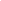 